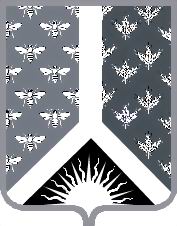 СОВЕТ НАРОДНЫХ ДЕПУТАТОВ НОВОКУЗНЕЦКОГО МУНИЦИПАЛЬНОГО РАЙОНАР Е Ш Е Н И Еот 17 сентября 2013 года № 10Об избрании заместителя председателя Совета народных депутатов Новокузнецкого муниципального района	Рассмотрев протокол счетной комиссии об итогах тайного голосования по избранию заместителя председателя Совета народных депутатов Новокузнецкого муниципального района, и руководствуясь статьей 7 Регламента Совета народных депутатов Новокузнецкого муниципального района, Совет народных депутатов Новокузнецкого муниципального района  Р Е Ш И Л:1. По итогам тайного голосования избрать заместителем председателя Совета народных депутатов Новокузнецкого муниципального района депутата Совета народных депутатов Новокузнецкого муниципального района Зеленскую Елену Васильевну. 	2. Настоящее Решение вступает в силу с момента его принятия.Председатель Совета народных депутатов Новокузнецкого муниципального района                                                                      О. Г. Шестопалова                                                                   